Ziua Internationala a limbii materne sarbatorita la Gradinita Nr.1 Baia de Fier-Structura a Liceului Tehnologic Baia de Fier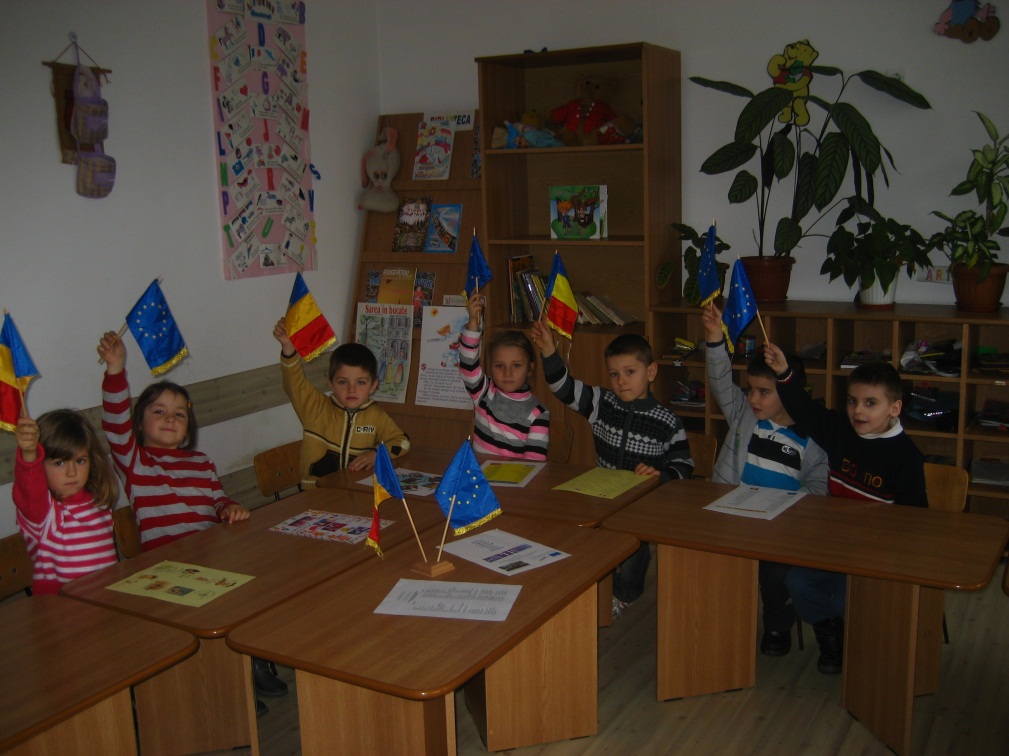 21 februarie este ziua proclamata ca Zi Internationala a Limbii Materne de catre U.N.E.S.C.O.Cu aceasta ocazie, ne-am propus sa promovam diversitatea lingvistica si culturala.In cadrul Parteneriatului Multilateral Comenius intitulat  “Europa vazuta prin ochi de copil “, care se deruleaza la Gradinita Nr.1 Baia de Fier-Structura  a Liceului Tehnologic Baia de Fier, vom organiza impreuna cu partenerii europeni : Franta, Grecia, Polonia, Turcia, Lituania, Bulgaria  activitati care sa promoveze idea diversitatii lingvistice si culturale si in acelasi timp sa ne  promovam  limba materna.  Suntem constienti ca fiecare copil din lume are propriile experiente, limba materna si cultura sa. Prin  intermediul activitatilor derulate in gradinita si in scopul de a interactiona cu partenerii europeni din proiectul nostru,  valorificam si promovam  in mod activ intelegerea trecutului fiecaruia in idea  de a dezvolta o minte deschisa in randul copiilor si de a-i pregati pe acestia ca cetateni internationali ai acestei lumi in continua schimbare.Astfel, am realizat un mic dictionar cu formule de politete scrise in limba franceza (limba de lucru a proiectului) si apoi traduse in limba fiecarui partener din proiect.Schimbul de material s-a realizat  prin mijloace IT , iar in cadrul activitatii desfasurata la gradinita am  invatat cu prescolarii aceste expresii.Profesor Invatamant Prescolar,Radescu Maria             Gradinita Nr.1 Baia de Fier